LEKTIRA  1.  RAZRED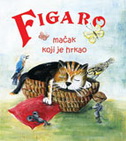 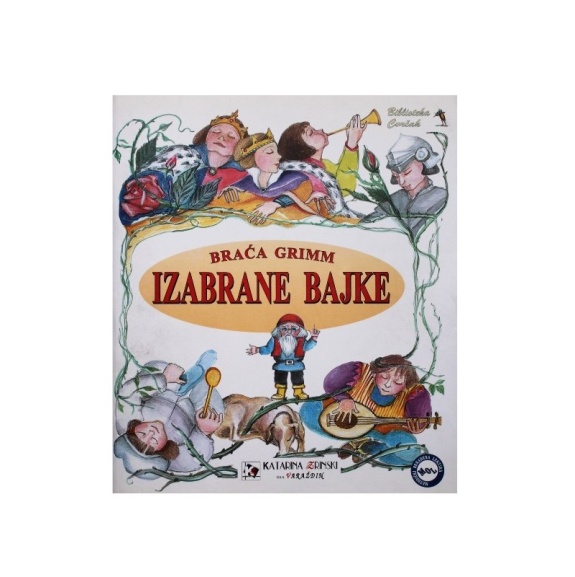 